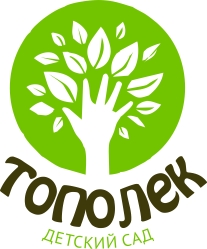 Конспектиндивидуального логопедического занятияТЕМА: «Автоматизация звука [ Л ]  в слогах, словах и предложениях»Составила:Учитель – логопедКудряшова С.Ю.г. Мышкин2014 г.Цель занятия: автоматизация звука [Л] в словах и предложениях.Задачи:Коррекционно-образовательные: формировать критическое отношение к своей речи; выполнять правильную артикуляцию звука; закреплять навык произношения звука [Л] в слогах, словах; учить искать логические ошибки в предложениях и правильно строить собственное речевое высказывание;Коррекционно-развивающие: развивать мелкую моторику, зрительное и слуховое внимание, развивать фонематический слух; развивать подвижность и гибкость кончика языка, умение им управлять; Коррекционно-воспитательные: воспитывать интерес к занятиям посредством игровой деятельности с использованием ИКТ; воспитывать умения контролировать себя,  быть аккуратным, дисциплинированным.Оборудование:Кукла Лола, зеркало, копия страницы 6 пособия «Приключения Л», И.В. Баскакина, М.И. Лынская, М Айрис-Пресс, 2009, ноутбук, разрезная картинка «Ежик», картинка – раскраска с изображением ежика.Ход занятия:1. Организационный момент Психологический настрой. (Проговаривание стихотворения с закрытыми глазами, взявшись за руки вместе с логопедом).Мы спокойны, мы спокойныГоворим всегда красиво, чётко и неторопливо.Вспоминаем обязательно, что учили на занятии. 2. Сообщение темыЛОГОПЕД: внимательно послушай слова, которые я произнесу:ЛОДКА, ЛАМПА, МОЛОКО, СТОЛ, КОЛОКОЛКакой звук ты слышал в каждом слове? – правильно, звук [Л]Анализ артикуляции звука (по схеме). - Губы открыты - Зубы разомкнуты - Кончик языка поднят за верхние зубы - Воздушная струя идет по бокам языка - Голос звенит (рука на горле) Характеристика звука (по схеме): Согласный (есть преграда: язык, зубы) - звонкий (голос звенит)
Сегодня мы будем красиво произносить звук [Л] в слогах, словах и предложениях, но сначала поздороваемся с язычком и поиграем с ним.3. Основная часть.Артикуляционная гимнастика:1.Открываем ротик-дом.Кто хозяин в доме том?В нём хозяин Язычок.Он удобно в доме лёг.2. Двери-губы гибкие. Могут стать улыбкою,Могут в трубочку собраться,Потом снова улыбаться.3. На качелях оказался.Вверх  взлетал и вниз спускался.4. Надоели превращенья:Лижет Язычок варенье.5. А теперь наш Язычок Моет нёбо-потолок.Развитие мелкой моторики и закрепление графического образа буквы Л.Сегодня в гости  пришла кукла ЛОЛА и хочет с тобой поиграть. Она предлагает тебе найти и обвести спрятавшиеся на картинке все буквы Л.(задание  «Найди букву на картинке», стр. 6, «Приключения Л», И.В. Баскакина, М.И. Лынская, М Айрис-Пресс, 2009)Молодец, за это Лола дает тебе приз – кусочек красивой картинки, которую ты соберешь в конце занятия, если будешь правильно отвечать на вопросы.Вот вторая игра «Повторяй-ка» (автоматизация звука [Л] на уровне слога и слова)Повтори за мной:Ла-ла-ла – Мила в лодочке плыла.Ло-ло-ло – Вот и солнышко взошло.Лу-лу-лу – Купили мы пилу.Лы-лы-лы – Много зубьев у пилы.Ал-ал-ал – Наш  малыш очень мал.Ол-ол-ол – Булку положи на стол.Ыл-ыл-ыл – Твой компот совсем остыл.Ел-ел-ел – Я тихонько песню пел.( приз –  второй кусочек разрезной картинки)Игра «Магазин» ( Выделение звука [Л]  в составе слова)Лола пошла в магазин и растерялась: ей нужно купить одежду и продукты, но только те, в названии  которых есть звук Л.  Помоги ей, пожалуйста.(Компьютерная игра « Кукла Лола идет в магазин»)(приз –  третий  кусочек разрезной картинки)Физкультминутка.Лола немного устала. Давай вместе с ней отдохнем.Вот веселая зарядка.Выполняй-ка по порядку.Быстро встань и улыбнись.Выше, выше потянись.Ну-ка плечи распрями,Подними и опусти.Влево, вправо повернись,Рук коленями коснись.Автоматизация звука [Л] в предложениях.Лола решила посмешить тебя и придумала забавные предложения. Послушай их внимательно и исправь ошибки.Салат ел Милу.Салазки везут Славу.Пол упал на стул.Футбол уехал на папу.Лопатка взяла Лолу.Ладони вымыли Клаву.Кукла купила Лушу.Лук полол Милу.Белый платок надел Аллу. (приз –  четвертый  кусочек разрезной картинки)4. Итог занятия.А теперь давай посмотрим, что за картинка получится из этих четырех частей.Правильно, это ежик. Кукла Лола тебе дарит картинку-раскраску с изображением ежика и просит выучить загадку про ежа. Ты потом загадаешь ее ребятам в группе.Вот иголки и булавкиВыползают из-под лавки,На меня они глядят,Молока они хотят.Мы с Лолой очень рады, что ты активно работал на занятии, а тебе было интересно? Какая игра больше всего тебя заинтересовала? Что было трудно для тебя?Список используемой и рекомендуемой литературы, интернет-источники:1. Коноваленко В.В., Коноваленко С. В. Планы индивидуально-подгрупповых занытий по постановке и автоматизации звуков (160 занятий). М.,1998.2. Филичева Т.Б., Туманова Т.В. Дети с фонетико-фонематическим недоразвитием. Воспитание и обучение. – М.: “Издательство ГНОМ и Д”, 2000.3. Филичева Т.Б., Чиркина Г. В. Программа обучения и воспитания детей с фонетико-фонематическим недоразвитием. (старшая группа детского сада). – М. – 1993. 4. «Приключения Л»,  И.В. Баскакина, М.И. Лынская, М, Айрис-Пресс, 2009)5. http://www.logoped.ru/ponini01.htm